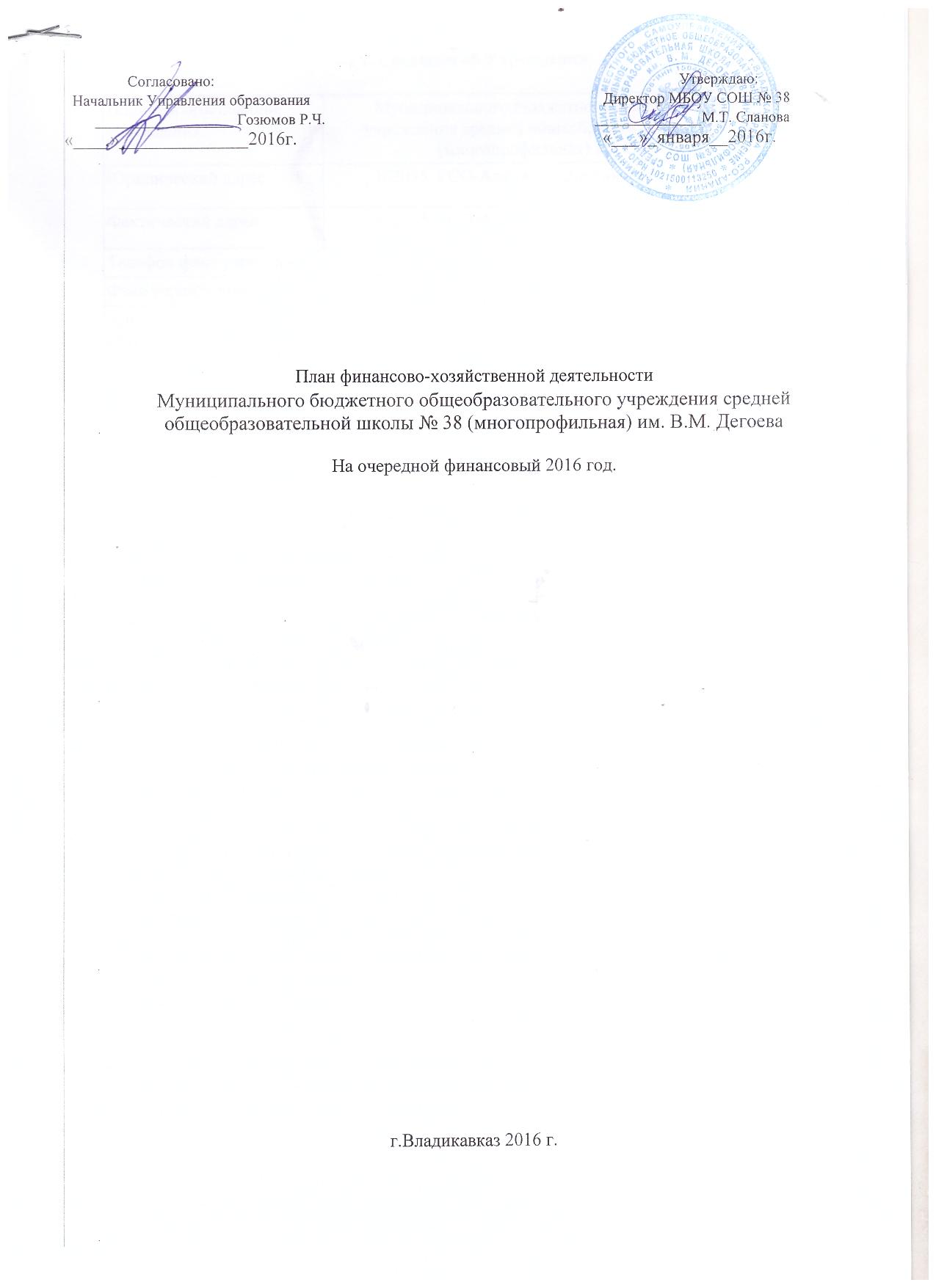 1. Сведения об Учреждении2. Сведения о деятельности Учреждения2.1. Цели деятельности Учреждения: обеспечение реализации конституционного права граждан на получение бесплатного начального общего, основного общего и среднего (полного) общего образования в соответствии с действующими федеральными государственными  образовательными стандартами. 	формирование общей культуры личности обучающихся на принципах приоритета общечеловеческих ценностей на основе усвоения федеральных государственных образовательных стандартов, их адаптации к жизни в обществе, создание основы для осознанного выбора и последующего освоения профессиональных образовательных программ.	создание максимально благоприятных условий для умственного, нравственного, физического, эстетического развития личности ребенка;формирование у обучающегося адекватной современному уровню знаний и уровню образовательной программы (ступени обучения) картины мира, адаптация личности к жизни в обществе;	создание основы для осознанного выбора и освоения профессии;воспитание гражданственности, трудолюбия, уважения к правам и свободам человека, любви к окружающей природе, Родине, семье; уважительного отношения к духовному и культурному наследию;	сохранение и преумножение (развитие) осетинской национальной культуры и традиций, а также национальной культуры и традиций других народов, проживающих в РСО-Алании;	взаимодействие с семьей обучающегося для обеспечения полноценного развития ребенка.2.2. Виды деятельности Учреждения:      - начальное общее образование,           - основное общее образование,           - среднее (полное) общее образование.2.3. Перечень услуг (работ), осуществляемых на платной основе:     - Муниципального бюджетного общеобразовательного учреждения средней общеобразовательной школы № 38 (многопрофильная) им. В.М. Дегоева не осуществляет услуг на платной основе3. Показатели хозяйственного деятельности УчрежденияПроектная мощность школы                     – 1650  мест. Фактическая численность на 01.01.2015г. – 1987 учащихсяСтруктура на 01.01.2015г.: 61 общеобразовательных классаШтатная численность сотрудников            – 182,4 единиц: из них – 10 ед. – административно-управленческий персонал124,4 ед. -  педагогический персонал (факт работают 99)1 - педагог-психолог4 – воспитатель группы продленного дня1 – инструктор по физкультуре1,5 – педагог-организатор1 – преподаватель-организатор ОБЖ, допризывной подготовки3,5 – педагог дополнительного образования0,5 – педагог- библиотекарь1 – инструктор по труду2,5 – лаборант1 - Техник по ремонту аппаратуры1 – бухгалтер1 – секретарь руководителяЭкономистюрист16 - Уборщик служебных помещений3 - Рабочий по комплексному обслуживанию и ремонту здания1 – электрик2 – сторож3 – дворник2 - гардеробщикУровень образования педагогических кадров: с высшим образованием – 94 человек;со средне-специальным образованием  - 8 человек;Среднее - 0 человек. Уровень квалификации педагогических кадров:с высшей категорией – 56 человек;с 1 категорией – 16 человек;соответсвуют занимаемой должности  – 15 человек;без категории – 15 человек.Списочная численность учащихся начальная школа - 6685-9 классы - 103610-11 классы - 243Годовой фонд оплаты труда работников – 37464664,70 руб.Основные общеобразовательные программы:Начальное общее образование  -  общеобразовательные программы, основные, 4 годаОсновное общее образование - общеобразовательные программы, основные, 5 летСреднее (полное) общее образование  - общеобразовательные программы, основные, 2 годаРазвивающие услуги: (по уставу) дополнительное образование детей следующих направленностей:культурологическая, интеллектуально - познавательная, художественно- эстетическая, социально- педагогическая, научно-техническая, эколого-биологическая, туристско-краеведческая, военно-патриотическая, физкультурно - спортивная, оздоровительная,  естественно- научная.